PENGGUNAAN BAHAN FILTER YANG BERBEDA TERHADAP KELANGSUNGAN HIDUP DAN PERTUMBUHAN BENIH  IKAN KOMET (Carassius auratus, L)SKRIPSIDiajukan Sebagai Salah Satu Syarat Memperoleh Gelar Sarjana Perikanan di Fakultas Perikanan dan Ilmu Kelautan Universitas Bung HattaOleh :MERI BUANA PUTRINPM :1310016111019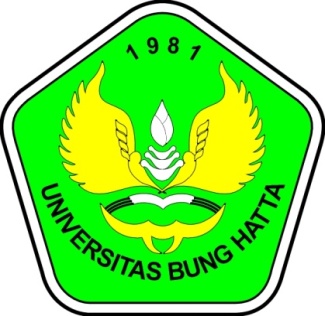 JURUSAN BUDIDAYA PERAIRANFAKULTAS PERIKANAN DAN ILMU KELAUTANUNIVERSITAS BUNG HATTAPADANG 2017PENGGUNAAN BAHAN FILTER  YANG BERBEDA TERHADAP KELANGSUNGAN HIDUP DAN PERTUMBUHAN BENIH  IKAN KOMET (Carassius auratus, L)SKRIPSIOleh :MERI BUANA PUTRINPM :1310016111019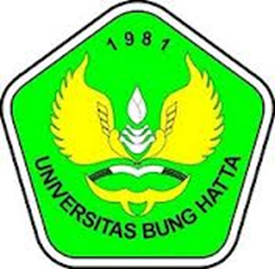 JURUSAN BUDIDAYA PERAIRANFAKULTAS PERIKANAN DAN ILMU KELAUTANUNIVERSITAS BUNG HATTAPADANG 2017